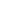 Dr. MUJTABA JAMALM.A, M.PHIL, PhDNET with JRFAssistant Professor and Head Department of ArabicKaliachak Collegehttps://kaliachakcollege.edu.in/University of Gour Banga,Malda,WBhttps://www.ugb.ac.in/ +91 7602539840, +91 7979006046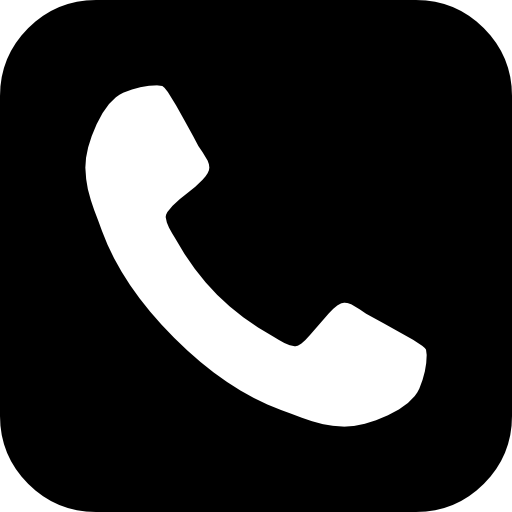 + 91 7602539840, +91 7979006046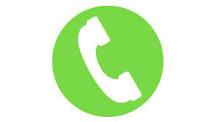  mujtaba.sanabbili@gmail.com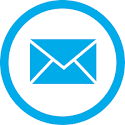 Mode of Job: Permanent Date of Joining: 21/11/2014Subject teaching: Arabic Literature, Arabic Grammar,Prose, Poetry & translationArea of specialization: Arabic Literature & TranslationResearch Area: Arabic Literature, Social & Political Issue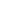    Reading Arabic Novels    Morning Walk   Academic related Internet Surfing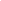 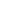 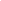 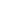 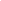 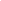 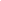 Publication: Book, Seminar Proceeding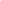 Care Taking Officer (CTO), NCC, Kaliachak College UnitNodal Officer, Digital Forum of 11 Bengal Bn NCC Malda Coordinator of Distance education Centre (Vidyasagar University, Midnapore) at Kaliachak College.Coordinator of Computer Education at Kaliachak College.Invigilator of Final UG examination.Examiner of UG exam.Moderator of UG examQuestion Setter of UG examJoint Convener of Test Exams at Kaliachak College.Member of IQAC committee of Kaliachak College.Member of NAAC committee of Kaliachak College.Member of the Research and Extension committee of Kaliachak College.Member of Sexual Harassment Cell of Kaliachak College.Member of the Resource Management committee of Kaliachak College.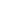 Worked as a Consultant – Translator –Arabic (Part Time) (01/08/2010- 18/11/201) at Data Flow Services Pvt. Limited, Noida, UP. India.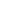 Father’s Name     : Moinul Haque Mother’s Name    :Jarina BibiDOB                      :06Sex                       : Male Marital Status      : Married Nationality          : Indian 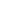 ArabicReading Writing Speaking EnglishReading Writing Speaking PersianReading Writing Speaking HindiReading Writing Speaking UrduReading Writing Speaking Bengali Reading Writing Speaking Name of the examination Board / UniversitySubject / Title of  the ThesisYear of Passing% of the marks obtainedDivisionRemarksM.P(Alim)Jamia Islamia Sanabil,New DelhiNA200595.411st H.S(Fadil)Jamia Islamia Sanabil,New DelhiArts200794.541stB.A(Hons)Jawharlal Nehru University, New DelhiArabic201091.551stM.AJawharlal Nehru University, New DelhiArabic201290.881stNet with JRFUGC ,New DelhiArabic2012NAM.PhilJawharlal Nehru University, New DelhiContribution of Abdul Matin  AL Salafi to Arabic and Islamic Studies : An Analytical Study201490.001stCourse work      (Yes)PH.DJawharlal Nehru University, New DelhiSocial and Political Issues in the writing of Aayedh Al Qarni2017NAawardedTraining / Short Term Course Title NameInstitutionDurationRemarksRefresher Course in Arabic, Urdu & persian06/12/016 -27-12-2016 UGC-Human Resource Development Centre (Aligarh Muslim University)      21 days Refresher Course VenueUGC-HRDC ,Aligarh Muslim University,Aligarh Computer Applications15/02/2016-21/02/2016CALEM- UGC-Human Resource Development Centre (Aligarh Muslim University)    10 days Short Term CourseVenueAligarh Muslim University, Murshidabad CentreGender Equality26/05/2016 -01/06/2016CALEM- UGC-Human Resource Development Centre (Aligarh Muslim University)7 daysShort Term CourseVenueKaliachak College, Sultanganj, MaldaAcademic Leadership Training Programme16/04/2018-19/04/2018CALEM- UGC-Human Resource Development Centre (Aligarh Muslim University)04 days Short Term CourseVenueAligarh Muslim University, Murshidabad CentreOrientation Programme18/07/2018-14/08/2018 UGC-Human Resource Development Centre (Aligarh Muslim University)      28 days Refresher Course VenueUGC-HRDC ,Aligarh Muslim University,Aligarh Academic Leadership Training Programme26/04/2019-02/05/2019CALEM- UGC-Human Resource Development Centre (Aligarh Muslim University)7 daysShort Term CourseVenueKaliachak College, Sultanganj, MaldaRefresher Course in Oriental Studies ( Arabic/ Arab Culture/ Islamic Studies/...16/12/2020 -30-12-2020 UGC-Human Resource Development Centre (Aligarh Muslim University)      15 days VenueUGC-HRDC ,Aligarh Muslim University,AligarhOnline Course  Academic Leadership Training Programme(Online Teaching/Learning/Evaluation)24/03/2021-31/03/2021CALEM- UGC-Human Resource Development Centre (Aligarh Muslim University)8 daysShort Term CourseVenueKaliachak College, Sultanganj, MaldaOnline CourseCommunication and Personality DevelopmentNoble Foundation, India Islamic Culture Centre, New Delhi6 weeksTraining CourseSessionTheme Duration           Organization2015 -16UG Syllabus modification1 DayUniversity of Gour Banga, Malda2015 -16UG Syllabus modification1 DayUniversity of Gour Banga, MaldaThemePaper Title Presented /ParticipantSeminar DatelevelDurationOrganizationArabic language and Literature in IndiaArabic Teaching  in India : Methods & Problems17-12-2015State1 dayDept. of Arabic,University of Gour Banga, MaldaPRAGATI-O-SAHITYAArabic literature: An Overview02-08-2016National1 dayDept. of Bengali,Gazole Mahavidalya,MALDAETHICS AND MORAL VALUES IN ARABIC LITERATUREMORAL VALUES AS REFLECTED IN MUSTAFA lUTFI AL-MANFALUTI'S SHORT STORIES30-31-01-2017NATIONAL2 daysDEPT.OF ARABIC,RANGIA COLLEGE,RANGIA,ASSAMINDIAN CONTRIBUTION TO ARABIC LITERATURECONTRIBUTION OF AN-NAWAB SIDDIQ HASAN KHAN AL-BHOPALI TO EXEGESIS OF QURAN08-04-2017NATIONNAL1 dayDEPT. OF ARABIC,GOUR BANGA UNIVERSITY,MALDAMORAL VALUES AND ETHICS IN SOCIAL LIFEMORAL VALUES AS REFLECTED IN THE WRITINGS OF DR AAIDH AL-QARNI11-12/12/2017INTERNATIONAL2 daysIQAC,KALIACHAK COLLEGEINDO-ARAB REALATIONS:PAST,PRESENTAND BEYONDINFLUENCE OF ARABIC LITERATURE ON BENGALI LITERATURE23-24-01-2018NATIONAL2daysDEPT.OF ARABIC,RANGIA COLLEGE,RANGIA,ASSAMQUEST FOR QUALITY IN HIGHER EDUCATIONAL INSTITUTIONSPARTICIPATED 26-27-02-2018NATIONAL 2daysIQAC,KALIACHAK COLLEGEIMPORTANT ARABIC WRITINGS BY INDIAN SCHOLARS"FATHUL BAYAN" BY AN-NAWAB SIDDIQ HASAN KHAN AL-BHOPALI : AN ANALAYTICAL STUDY26-03-2018INTERNATIONNAL1 dayDEPT. OF ARABIC,GOUR BANGA UNIVERSITY,MALDALAWS RELATED TO WOMENPARTICIPATED 24/12/2018COLLEGE LEVEL1 dayWOMEN'S CELL,KALIACHAK COLLEGESOCIAL CHANGES IN THE PRESENT ERA AND BEYOND: LOCAL TO GLOBAL CONTEXTCO-CONVENOR04-03-2019INTERNATIONAL1 dayRESEARCH AND EXTENSION COMMITTEE,KALIACHAK COLLEGEWOMEN AND ARABIC LITERATUREWOMEN'S ISSUES AS REFLECTED IN THE WRITINGS OF DR AAIDH AL-QARNI25-04-2019INTERNATIONAL1 dayDEPT. OF ARABIC,GOUR BANGA UNIVERSITY,MALDAHISTORICAL SILK ROAD AND INTERCULTURAL COMMUNICATION BETWEEN INDIA,IRAN,AFGHANISTAN,TURKEY,AZERBAIJAN, & CENTRAL ASIAINFLUENCE OF INDIAN CULTURE ON PERSIAN LITERATURE: A STUDY06-08/02/2020INTERNATIONAL3 dayDEPT. OF PERSIAN,GAUHATI UNIVERSITY, GUWAHATI,ASSAMCULTURAL EXCHANGES AND THE CIVILIZATION AFFINITY BETWEEN INDIA,IRAN,& ARAB WORLD:A REVIEWINDIAN CULTURE AS REFLECTED IN THE WRITINGS OF DR AHMED AMIN07-08/02/2020INTERNATIONAL2daysDEPT. OF ARABIC,PERSIAN& URDU,COTTON UNIVERSITY,GUWAHATI,ASSAMARABIC POETRY: ANCIENT AND MODERNMORAL VALUES AS REFLECTED IN THE POETRY OF ZUHAIR BIN ABISULMA10-11/02/2020NATIONAL2 daysDEPT.OF ARABIC,RANGIA COLLEGE,RANGIA,ASSAMCOVID-19: A Paradigm Shift in Teaching-Learning,
Problems & Prospects
PARTICIPANT10-06-2020INTERNATIONAL WEBINAR1dayKALIACHAK COLLEGEPedagogical Inventions in Research Scenario in COVID-19 Period and BeyondPARTICIPANT22-06-2020INTERNATIONAL WEBINAR1 dayKALIACHAK COLLEGEARABIC LITERATURE IN FRENCH DIASPORAPARTICIPANT19-07-2020INTERNATIONAL WEBINAR1 dayCAAS,SLL&CS,JNU,NEW DELHIDEVELOPMENT OF ARABIC NOVEL IN UAEPARTICIPANT13-07-2020INTERNATIONAL WEBINAR1 dayDEPT. OF ARABIC,ALIAH UNIVERSITY,KOLKATAART OF WRITINGPARTICIPANT24-06-2020INTERNATIONAL WEBINAR1 dayIQAC & RESEARCH DEPT OF ARABIC, ANAVARUL ISLAM WOMEN'S ARABIC COLLEGEUSING DIGITAL PLATFORMS TO FACILITATE LEARNING ARABIC TO NON-ARABSPARTICIPANT29-07-2020INTERNATIONAL ONLINE LECTURE1 dayINDIA ARAB CULTURE CENTRE,JMI,NEW DELHIEDUCATION IN PANDAMICPARTICIPANT30-06-2020STATE LEVEL WEBINAR1 dayIQAC,DUM DUM MOTIJHEEL RABINDRA MAHAVIDYALAYA,DUM DUM,KOLKATASAHAJA YOGA MEDITATION: DISCOVER INNER PEACE AND POSITIVITYPARTICIPANT11-07-2020NATIONAL WEBINAR1 dayDAULAT RAM COLLEGE,DELHIARABIC AND BENGALI LITERATURES:ASPECT OF INTERACTION IN MODERN TIMESORGANIZER AND PARTICIPANT19/12/2020INTERNATIONAL WEBINAR2dayDEPARTMENT OF KALIACHAK COLLEGEWOMEN NOVELS IN GULF REGIONPARTICIPANT16-17/01/2021INTERNATIONAL CONFERENCE2 daysIQAC & DEPT OF ARABIC ,LALGOLA COLLEGE,LALGOLA, MURSHIDABADCoping with Stress & Managing Education in the Context Covid 19 Pandemic:The WholeInstitutional ApproachPARTICIPANT07-07-2020NATIONAL WEBINAR1 dayDEPT.OF EDUCATION,IQAC,DUM DUM MOTIJHEEL RABINDRA MAHAVIDYALAYA,DUM DUM,KOLKATAIssues of Minorities and Dalits in Contemporary IndiaPARTICIPANT07-07-2020NATIONAL WEBINAR1dayDEWAN ABDUL GANI COLLEGE,DAKHSHIN DINAJPURTitle  of the articleISSN NOLanguageMagazine NameMagazine TypeOrganizationDate of IssueResponsibility of Muslims in IndiaNAUrduSanabilAnnualJamia Islamia Sanabil, New Delhi2003Qadiani and IslamNAArabicSanabilAnnualJamia Islamia Sanabil, New Delhi2006Shyness and its impact in the life of MuslimNAArabicSanabilAnnualJamia Islamia Sanabil, New Delhi, India2007Sanitation problem in Muslim society: reason and solution2349-5936ArabicSautul UmmahMonthlyJamia Islamia Salafia, Vanarasi,UP, IndiaJuly 2016Dr.Aayedh Al Qarni: An Arabic and Islamic scholar2455-5894ArabicNaqeebul Hind(E- Magazine)QuarterlyHaji Daulat Centre for Development, Siddharth Nagar U.P. IndiaJuly- September- 2016Important of Sanitation in Islam2348 – 716XArabicAl- MushahidMonthlyIslamic Research Centre. Al- Ehsan Educational and Welfare Society, Lukhnow, IndiaSeptember- 2016Book/ Seminar Proceeding Title Chapter TitlePublication DatePublisherISBN /ISSNArabic language and Literature in IndiaArabic Language Learning in India : Methods and Problems (Seminar Proceeding)Dept. of Arabic , UGB, MaldaNOETHICS AND MORAL VALUES IN ARABIC LITERATUREMoral Values as reflected in the selected short stories of Mustafa Lutfi Al Manfaluti(Seminar Proceeding)Dept. of Arabic ,Rangia College,AssamISBN-978-93-81563-62-5PARAGATI O SAHITYAArabic Literature : An Overview Page no. 149-159(Seminar Proceeding)Dept. of Bengali,Gazole Mahavidhyala,Gazole,MaldaISBN 978-81-932664-1-0Permanent AddressPresent AddressAt & P.O     : SrikundP.S             :Kotal PokharDistrict.     : SahibganjState          : JharkhandPin             :816101At                         :Master ParaP.O & P.S             :KaliachakDistrict.                : MaldaState                     : West BengalPin                        :732201